ΓΛΩΣΣΑ Ε΄ ΔΗΜΟΤΙΚΟΥ 1-4-20Καλημέρα παιδιά και καλό μήνα σε όλους!!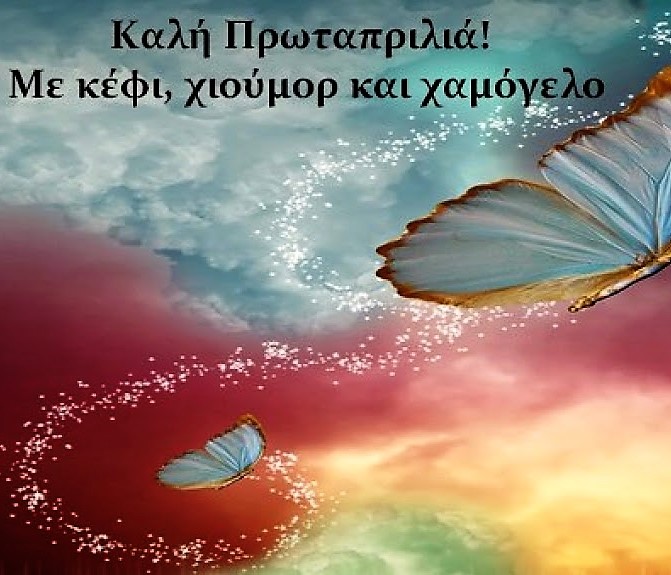 Ήρθε ο Απρίλης, ο τέταρτος μήνας του χρόνου, ο μήνας των λουλουδιών. Πήρε το όνομά του από το λατινικό ρήμα aperire, που σημαίνει ανοίγω, γιατί το μήνα αυτό “ανοίγουν”, ανθίζουν δηλαδή τα λουλούδια.Έτσι λοιπόν ήρθε και η Πρωταπριλιά, ίσως η μοναδική ημέρα του χρόνου που επιτρέπονται, ή ακόμα καλύτερα, επιβάλλονται αλλά και συγχωρούνται τα ψέματα και οι φάρσες. Πολλοί μάλιστα ανυπομονούν γι’ αυτή τη μέρα και σχεδιάζουν ακόμη και μέρες νωρίτερα μια καλοστημένη φάρσα στα κοντινά τους πρόσωπα. Πόσοι όμως ξέρουν πώς  και από πού ξεκίνησε αυτό το έθιμο, το οποίο έχει αποκτήσει παγκόσμια διάσταση;Πρωταπριλιά: Καλή μήνα με λίγη ιστορίαΤο έθιμο της Πρωταπριλιάς, με τα αθώα ψέματα και τις αστείες φάρσες, μας έχει έρθει από την Ευρώπη. Υπάρχουν διάφορες εκδοχές σχετικά με τον τόπο και τον χρόνο που γεννήθηκε το έθιμο αυτό. Δύο από αυτές, όμως, είναι οι επικρατέστερες.Σύμφωνα με την πρώτη εκδοχή, το έθιμο ξεκίνησε από τους Κέλτες, έναν λαό που κατοικούσε στο μεγαλύτερο μέρος της Κεντρικής Ευρώπης και έφτανε μέχρι τη νότια Γαλλία, την Ισπανία και τη βόρεια Ιταλία.Οι Κέλτες, λοιπόν, ήταν δεινοί ψαράδες. Η εποχή του ψαρέματος ξεκινούσε την 1η Απριλίου. Παρά τις δυνατότητες και το μεράκι που είχαν, την εποχή αυτή του χρόνου τα ψάρια πιάνονταν δύσκολα.Έτσι και αυτοί, όπως προστάζει ο “κώδικας δεοντολογίας” των ψαράδων από εκείνα τα χρόνια μέχρι και σήμερα, έλεγαν ψέματα σχετικά με τα πόσα ψάρια είχαν πιάσει, για να κομπάσουν για τις ικανότητες τους. Έτσι, αυτή η συνήθεια, έγινε με το πέρασμα του χρόνου έθιμο.Η δεύτερη εκδοχή θεωρείται πιο βάσιμη ιστορικά καθώς βασίζεται σε ιστορικά και επιβεβαιωμένα γεγονότα, και θέλει γενέτειρα του εθίμου να είναι η Γαλλία του 16ου αιώνα. Μέχρι το 1564 η πρωτοχρονιά των Γάλλων ήταν η “1η Απριλίου”.Την χρονιά αυτή όμως, και επί βασιλείας Καρόλου του 9ου, αυτό άλλαξε και Πρωτοχρονιά θεωρούνταν πλέον η 1η Ιανουαρίου. Στην αρχή αυτό δεν το δέχτηκαν όλοι οι πολίτες κι έτσι οι αντιδραστικοί που δεν ήθελαν να συμβιβαστούν με τη νέα πραγματικότητα, συνέχιζαν να γιορτάζουν, την παλιά πλέον, πρωτοχρονιά τους την 1η Απριλίου, ενώ οι υπόλοιποι τους έστελναν πρωτοχρονιάτικα δώρα για να τους κοροϊδέψουν.Το πείραγμα αυτό μετατράπηκε με τον καιρό στο γνωστό έθιμο της Πρωταπριλιάς.……………………………………………………………………………………………………………………………………………ΕΝΔΕΙΚΤΙΚΕΣ ΑΠΑΝΤΗΣΕΙΣ ΥΛΙΚΟΥ 31-3-201η άσκησηΤο  καφετί σκυλάκι κρύφτηκε.Το μικρό, καφετί σκυλάκι κρύφτηκε.Το μικρό, καφετί σκυλάκι κρύφτηκε στην αποθήκη.Το μικρό, καφετί σκυλάκι κρύφτηκε γρήγορα στην αποθήκη.2η άσκησηΟ βαθύς ωκεανός                                       οι βαθιοί ωκεανοίΤου βαθιού (βαθύ) ωκεανού                       των βαθιών ωκεανώνΤον βαθύ ωκεανό                                       τους βαθιούς ωκεανούςΒαθύ ωκεανέ                                              βαθιοί ωκεανοί3η άσκησηΒιαζόταν για να προλάβει το καράβι.Ήταν τόσο κουρασμένη, που κοιμήθηκε αμέσως.Τον συμπαθώ πολύ, γιατί είναι χαρούμενος άνθρωπος.Όταν βραδιάζει, φαίνεται πολύ όμορφο το χωριό μας.4η άσκησηΦιλία, φιλικός, φιλαράκι, φίλαθλος, φιλελεύθερος, συμφιλιώνω,Φιλάνθρωπος, φιλειρηνικός, ζωόφιλος, φιλόσοφος, φιλόξενος…………………………………………………………………………Για σήμερα θα ήθελα να γράψετε μια πρωταπριλιάτικη ιστορία (πραγματική ή φανταστική). Περιμένω με λαχτάρα τα κειμενάκια σας στο viber!!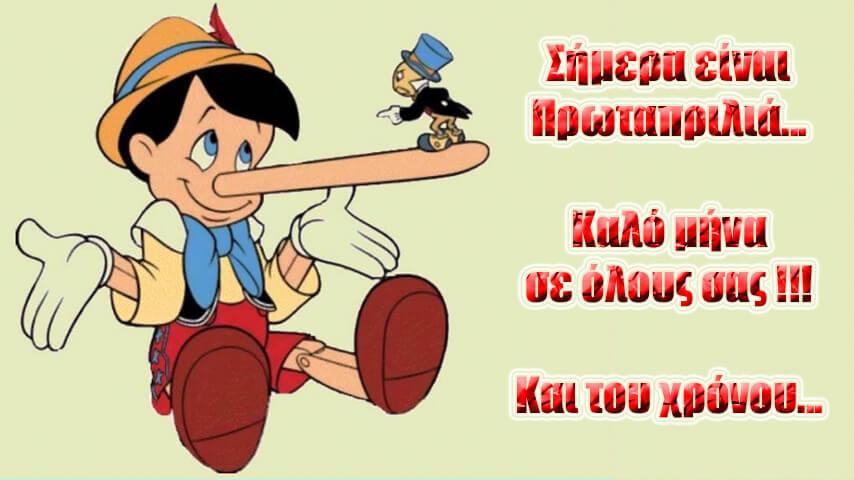 